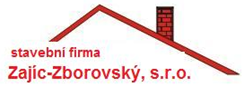 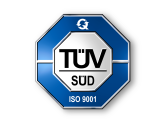          STAVEBNÍ   FIRMA         STAVEBNÍ   FIRMA         STAVEBNÍ   FIRMA         STAVEBNÍ   FIRMA         STAVEBNÍ   FIRMAZajíc-Zborovský, s. r. o., Stará obec 381, 691 23 Pohořelice, Zajíc-Zborovský, s. r. o., Stará obec 381, 691 23 Pohořelice, Zajíc-Zborovský, s. r. o., Stará obec 381, 691 23 Pohořelice, Zajíc-Zborovský, s. r. o., Stará obec 381, 691 23 Pohořelice, Zajíc-Zborovský, s. r. o., Stará obec 381, 691 23 Pohořelice, ZakázkaRTG PohořeliceRTG PohořeliceRTG PohořeliceRTG PohořeliceOdběratelměsto Pohořeliceměsto Pohořeliceměsto Pohořeliceměsto PohořeliceAdresaPohořelicePohořelicePohořelicePohořeliceTelefone-mailPopis dodávaného výrobkuPočetJedn.Cena jednotkyCELKEM bez DPHPráce nad rámec předběžné kalkulaceCelkem bez DPHCelkem bez DPH66 229 Kč66 229 KčMateriál SDK dle dohody s dodavatelem RTG9m21 000 Kč9 000 KčPráce nad rámec nabídky SDK8m2836 Kč6 688 KčDoprava materiál nad rámec nabídky - SDK + Stropy1kpl1 700 Kč1 700 KčMateriál pro doplnění stropů1kpl1 280 Kč1 280 KčPráce strop nad rámec nabídky1kpl3 400 Kč3 400 KčVCP práce s podlahou dle dohody s dodavatelem RTG, vč sokl1kpl29 520 Kč29 520 Kčantistatické vedení,přechod lišty,nivelace,fréza,vaření, silikon0 KčPřesun sutí do kontejneru z 1NP5tun750 Kč3 750 KčVCP dveře: Klika ocel nerez - dodávka1ks582 Kč582 KčVCP dveře: Spodní rozeta fab nerezová - dodávka1ks222 Kč222 KčVCP dveře: přemontáže, montáže kování, sokl chodba úprava1kpl1 600 Kč1 600 KčPřipojení přívodního vedení v hlavním razvaděči v přízemí1kpl2 200 Kč2 200 KčElektromontážní práce nad rámec rozpočtu dle upřesnění RTG1kpl6 287 Kč6 287 KčCelkem bez DPH66 229 Kč66 229 Kč66 229 KčDPH 15%Celkem bez DPH66 229 Kč66 229 Kč66 229 KčDatumRazítko a podpisRazítko a podpisRazítko a podpis25.10.2022